Demande d’avis de la commission administrative paritaireCatégorie A  B  C REFUS DE FORMATION PROFESSIONNELLECollectivité :Nom / Prénom de l’agent :Grade :Date de nomination stagiaire :Date de nomination dans la collectivité :Refus de formation professionnelle à compter du :                                    pour :PIÈCES A JOINDRE :Courrier de l’agent.Rapport de l’autorité territoriale motivant les raisons du 2ème refus.LeNOM ET SIGNATURE DE L’AUTORITÉ TERRITORIALE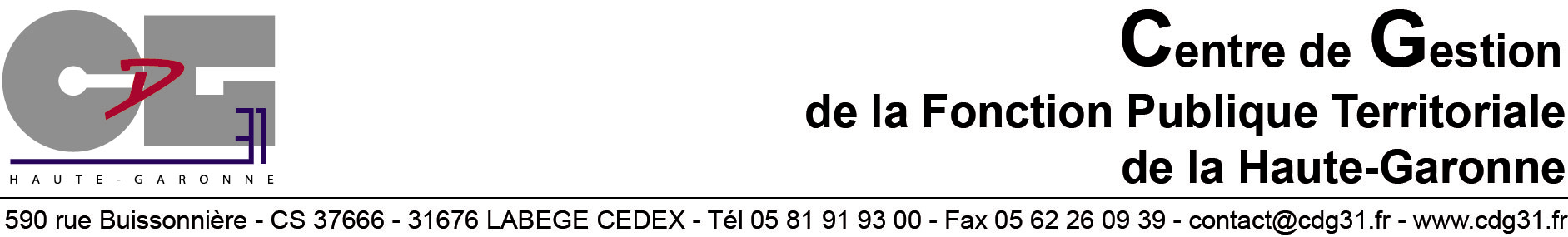 